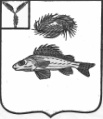 АДМИНИСТРАЦИЯДЕКАБРИСТСКОГО МУНИЦИПАЛЬНОГО ОБРАЗОВАНИЯЕРШОВСКОГО РАЙОНА САРАТОВСКОЙ ОБЛАСТИРАСПОРЯЖЕНИЕот  03 февраля  2015 г.                                                                                                    № 5Об установлении графика сроков профилактической вакцинации против бешенства домашних животных на территории Декабристского муниципального образования Ершовского муниципального района саратовской областиВ соответствии с Санитарными правилами СП 3.1.096-96. Ветеринарные правила ВП 13.3.1103-96 «Профилактика и борьба с заразными болезнями, общими для человека и животных. Бешенство», Уставом Декабристского муниципального образования Ершовского муниципального района Саратовской области, и на основании представления заместителя начальника территориального отдела, заместителя главного государственного инспектора по Дергачевскому, Озинскому и Ершовскому муниципальным районам:Установить график профилактической вакцинации против бешенства домашних животных на территории Декабристского муниципального образования с 10 февраля 2015 по 13 февраля 2015 г.Разместить настоящее распоряжение на официальном сайте Декабристского муниципального образования Ершовского муниципального района Саратовской области в сети Интернет.3. Контроль за выполнением распоряжения возложить на заместителя главы администрации Приходько Д.С.Глава  администрации                                                                 В.А. АндрущенкоДекабристского МО